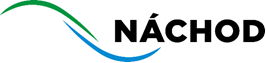 Město NáchodOdbor investic a rozvoje městaMasarykovo náměstí 40, 547 01 NáchodPID:	MUNAX00SI2U2Sp.zn.:	KS 7737/2020 INVČj.(Če.):	MUNAC101642/2021 INVVyřizuje:	Tel./mobil:	E-mail:	podatelna@mestonachod.czDatum: 21.12.2021Objednávka číslo: 804/2021(číslo objednávky uvádějte vždy na faktuře)Adresa zhotovitele:	ADVISIA s.r.o., Pernerova 659/31a, Karlín, 186 00 Praha 8,	IČO: 24668 613Předmětem objednávky je:zajištění inženýrské činnosti spočívající v obstarání kompletní dokladové části a zajištění pravomocného společného povolení stavby „III/28526 Jizbice – opěrná zeď“, v rozsahu dle nabídky ze dne 15.12.2021.Cena za služby bude uhrazena na základě daňového dokladu (faktury) vystavené zhotovitelem. Přílohou faktury bude objednatelem odsouhlasený soupis provedených úkonů. Faktura musí formou a obsahem odpovídat zákonu o účetnictví a zákonu o DPH.Vystavení objednávky schválila rada města dne 20.12.2021 usnesením č. 168/3560/21.Výše výdaje celkem Kč: 58 000,- Kč bez DPH, tj. 70 180,- Kč včetně 21 % DPHDodací lhůta:obstarání dokladové části – 10 týdnů od objednání, případně dle lhůt správních orgánůpodání žádosti o společné povolení- 1 týden po dokončení a předání dokladové částiobstarání pravomocného společného povolení – dle lhůt správních orgánůÚhrada zajištěna v kap.: 12	Objednávku vyhotovil:Potvrzení odbor finanční: ................................	Dne: 21.12.2021Bez razítkaměsta neplatné	..................................................................	podpis příkazce operace	..................................................................	podpis správce rozpočtuZveřejní-li příslušný správce daně v souladu s § 106a zákona o DPH způsobem umožňujícím dálkový přístup skutečnost, že dodavatel / zhotovitel je nespolehlivým plátcem, nebo má-li být platba za zdanitelné plnění uskutečněné dodavatelem / zhotovitelem (plátcem DPH) v tuzemsku poskytnuta zcela nebo zčásti bezhotovostním převodem na účet vedený poskytovatelem platebních služeb mimo tuzemsko (§ 109 zákona o DPH), je objednatel oprávněn zadržet z každé fakturované platby za poskytnuté zdanitelné plnění daň z přidané hodnoty a tuto (aniž k tomu bude vyzván jako ručitel) uhradit za dodavatele / zhotovitele příslušnému správci daně.Po provedení úhrady daně z přidané hodnoty příslušnému správci daně v souladu s předchozím odstavcem je úhrada zdanitelného plnění dodavateli / zhotoviteli bez příslušné daně z přidané hodnoty (tj. pouze základu daně) smluvními stranami považována za řádnou úhradu dle této objednávky (tj. základu daně i výše daně z přidané hodnoty), a dodavateli / zhotoviteli nevzniká žádný nárok na úhradu případných úroků z prodlení, penále, náhrady škody nebo jakýchkoli dalších sankcí vůči objednateli, a to ani v případě, že by mu podobné sankce byly vyměřeny správcem daně.Počet listů / počet příloh / počet listů příloh: 1 / 0 / 0